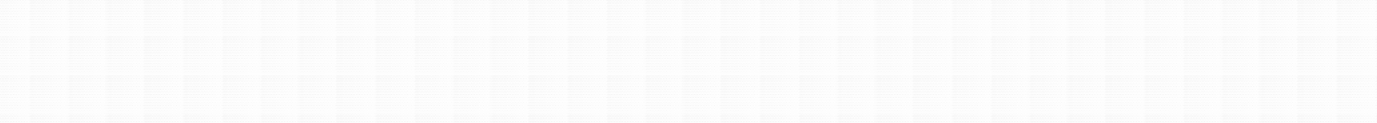 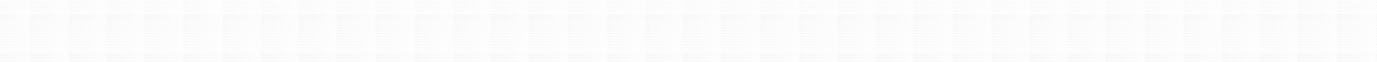 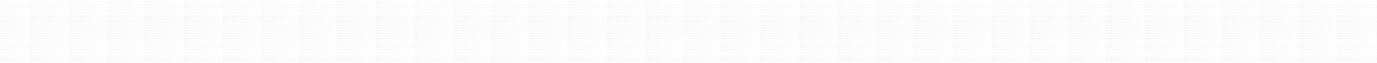 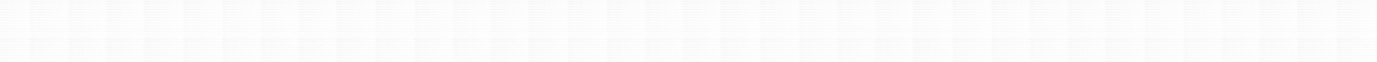 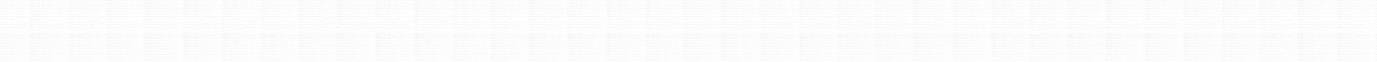 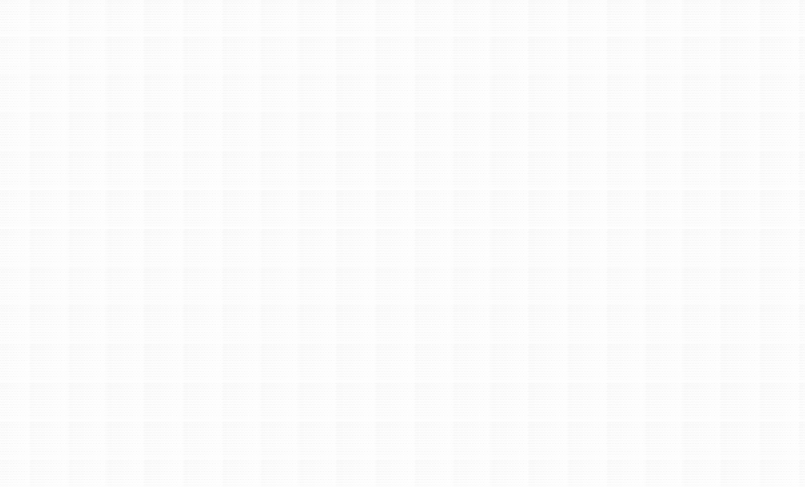 MAL BİLDİRİMİMAL BİLDİRİMİMAL BİLDİRİMİMAL BİLDİRİMİKURUMUKURUMUKURUMUİSTANBUL TEKNİK ÜNİVERSİTESİİSTANBUL TEKNİK ÜNİVERSİTESİİSTANBUL TEKNİK ÜNİVERSİTESİİSTANBUL TEKNİK ÜNİVERSİTESİİSTANBUL TEKNİK ÜNİVERSİTESİİSTANBUL TEKNİK ÜNİVERSİTESİİSTANBUL TEKNİK ÜNİVERSİTESİİSTANBUL TEKNİK ÜNİVERSİTESİİSTANBUL TEKNİK ÜNİVERSİTESİİSTANBUL TEKNİK ÜNİVERSİTESİİSTANBUL TEKNİK ÜNİVERSİTESİGÖREVİGÖREVİGÖREVİSİCİL NOSİCİL NOSİCİL NO3628 Sayılı Kanunun 2 nci ve Mal Bildiriminde Bulunulması Hakkında Yönetmeliğin 8 nci maddesine göre mal bildirimindebulunacak olanlar kendileri ile eşleri ve velayetleri altındaki çocuklarının taşınır ve taşınmaz malları ile arsa ve yapı kooperatifi gibi kooperatiflerde bulunan hisselerini değerleri ne olursa olsun formun 2 nci ve 3 ncü bölümlerine kaydetmek zorundadırlar.Formun 4-8 nci bölümlerine kaydedilmesi gereken her türlü kara, deniz ve hava taşıt araçları, traktör, biçer döver, harman makinası ve diğer ziraat makinaları, inşaat ve iş makinaları, hayvanlar, kolleksiyon ve antika ev eşyaları ile hakları, alacaklar, borçlar ve gelirlerden, kendilerine ödeme yapılanlara aylık net ödemenin, ödeme yapılmayanlara ise GİH sınıfındaki 1.derece şube müdürüne yapılan aylık net ödemenin beş katından fazla tutardaki kısmı beyan edilir.3628 Sayılı Kanunun 2 nci ve Mal Bildiriminde Bulunulması Hakkında Yönetmeliğin 8 nci maddesine göre mal bildirimindebulunacak olanlar kendileri ile eşleri ve velayetleri altındaki çocuklarının taşınır ve taşınmaz malları ile arsa ve yapı kooperatifi gibi kooperatiflerde bulunan hisselerini değerleri ne olursa olsun formun 2 nci ve 3 ncü bölümlerine kaydetmek zorundadırlar.Formun 4-8 nci bölümlerine kaydedilmesi gereken her türlü kara, deniz ve hava taşıt araçları, traktör, biçer döver, harman makinası ve diğer ziraat makinaları, inşaat ve iş makinaları, hayvanlar, kolleksiyon ve antika ev eşyaları ile hakları, alacaklar, borçlar ve gelirlerden, kendilerine ödeme yapılanlara aylık net ödemenin, ödeme yapılmayanlara ise GİH sınıfındaki 1.derece şube müdürüne yapılan aylık net ödemenin beş katından fazla tutardaki kısmı beyan edilir.3628 Sayılı Kanunun 2 nci ve Mal Bildiriminde Bulunulması Hakkında Yönetmeliğin 8 nci maddesine göre mal bildirimindebulunacak olanlar kendileri ile eşleri ve velayetleri altındaki çocuklarının taşınır ve taşınmaz malları ile arsa ve yapı kooperatifi gibi kooperatiflerde bulunan hisselerini değerleri ne olursa olsun formun 2 nci ve 3 ncü bölümlerine kaydetmek zorundadırlar.Formun 4-8 nci bölümlerine kaydedilmesi gereken her türlü kara, deniz ve hava taşıt araçları, traktör, biçer döver, harman makinası ve diğer ziraat makinaları, inşaat ve iş makinaları, hayvanlar, kolleksiyon ve antika ev eşyaları ile hakları, alacaklar, borçlar ve gelirlerden, kendilerine ödeme yapılanlara aylık net ödemenin, ödeme yapılmayanlara ise GİH sınıfındaki 1.derece şube müdürüne yapılan aylık net ödemenin beş katından fazla tutardaki kısmı beyan edilir.3628 Sayılı Kanunun 2 nci ve Mal Bildiriminde Bulunulması Hakkında Yönetmeliğin 8 nci maddesine göre mal bildirimindebulunacak olanlar kendileri ile eşleri ve velayetleri altındaki çocuklarının taşınır ve taşınmaz malları ile arsa ve yapı kooperatifi gibi kooperatiflerde bulunan hisselerini değerleri ne olursa olsun formun 2 nci ve 3 ncü bölümlerine kaydetmek zorundadırlar.Formun 4-8 nci bölümlerine kaydedilmesi gereken her türlü kara, deniz ve hava taşıt araçları, traktör, biçer döver, harman makinası ve diğer ziraat makinaları, inşaat ve iş makinaları, hayvanlar, kolleksiyon ve antika ev eşyaları ile hakları, alacaklar, borçlar ve gelirlerden, kendilerine ödeme yapılanlara aylık net ödemenin, ödeme yapılmayanlara ise GİH sınıfındaki 1.derece şube müdürüne yapılan aylık net ödemenin beş katından fazla tutardaki kısmı beyan edilir.3628 Sayılı Kanunun 2 nci ve Mal Bildiriminde Bulunulması Hakkında Yönetmeliğin 8 nci maddesine göre mal bildirimindebulunacak olanlar kendileri ile eşleri ve velayetleri altındaki çocuklarının taşınır ve taşınmaz malları ile arsa ve yapı kooperatifi gibi kooperatiflerde bulunan hisselerini değerleri ne olursa olsun formun 2 nci ve 3 ncü bölümlerine kaydetmek zorundadırlar.Formun 4-8 nci bölümlerine kaydedilmesi gereken her türlü kara, deniz ve hava taşıt araçları, traktör, biçer döver, harman makinası ve diğer ziraat makinaları, inşaat ve iş makinaları, hayvanlar, kolleksiyon ve antika ev eşyaları ile hakları, alacaklar, borçlar ve gelirlerden, kendilerine ödeme yapılanlara aylık net ödemenin, ödeme yapılmayanlara ise GİH sınıfındaki 1.derece şube müdürüne yapılan aylık net ödemenin beş katından fazla tutardaki kısmı beyan edilir.3628 Sayılı Kanunun 2 nci ve Mal Bildiriminde Bulunulması Hakkında Yönetmeliğin 8 nci maddesine göre mal bildirimindebulunacak olanlar kendileri ile eşleri ve velayetleri altındaki çocuklarının taşınır ve taşınmaz malları ile arsa ve yapı kooperatifi gibi kooperatiflerde bulunan hisselerini değerleri ne olursa olsun formun 2 nci ve 3 ncü bölümlerine kaydetmek zorundadırlar.Formun 4-8 nci bölümlerine kaydedilmesi gereken her türlü kara, deniz ve hava taşıt araçları, traktör, biçer döver, harman makinası ve diğer ziraat makinaları, inşaat ve iş makinaları, hayvanlar, kolleksiyon ve antika ev eşyaları ile hakları, alacaklar, borçlar ve gelirlerden, kendilerine ödeme yapılanlara aylık net ödemenin, ödeme yapılmayanlara ise GİH sınıfındaki 1.derece şube müdürüne yapılan aylık net ödemenin beş katından fazla tutardaki kısmı beyan edilir.3628 Sayılı Kanunun 2 nci ve Mal Bildiriminde Bulunulması Hakkında Yönetmeliğin 8 nci maddesine göre mal bildirimindebulunacak olanlar kendileri ile eşleri ve velayetleri altındaki çocuklarının taşınır ve taşınmaz malları ile arsa ve yapı kooperatifi gibi kooperatiflerde bulunan hisselerini değerleri ne olursa olsun formun 2 nci ve 3 ncü bölümlerine kaydetmek zorundadırlar.Formun 4-8 nci bölümlerine kaydedilmesi gereken her türlü kara, deniz ve hava taşıt araçları, traktör, biçer döver, harman makinası ve diğer ziraat makinaları, inşaat ve iş makinaları, hayvanlar, kolleksiyon ve antika ev eşyaları ile hakları, alacaklar, borçlar ve gelirlerden, kendilerine ödeme yapılanlara aylık net ödemenin, ödeme yapılmayanlara ise GİH sınıfındaki 1.derece şube müdürüne yapılan aylık net ödemenin beş katından fazla tutardaki kısmı beyan edilir.3628 Sayılı Kanunun 2 nci ve Mal Bildiriminde Bulunulması Hakkında Yönetmeliğin 8 nci maddesine göre mal bildirimindebulunacak olanlar kendileri ile eşleri ve velayetleri altındaki çocuklarının taşınır ve taşınmaz malları ile arsa ve yapı kooperatifi gibi kooperatiflerde bulunan hisselerini değerleri ne olursa olsun formun 2 nci ve 3 ncü bölümlerine kaydetmek zorundadırlar.Formun 4-8 nci bölümlerine kaydedilmesi gereken her türlü kara, deniz ve hava taşıt araçları, traktör, biçer döver, harman makinası ve diğer ziraat makinaları, inşaat ve iş makinaları, hayvanlar, kolleksiyon ve antika ev eşyaları ile hakları, alacaklar, borçlar ve gelirlerden, kendilerine ödeme yapılanlara aylık net ödemenin, ödeme yapılmayanlara ise GİH sınıfındaki 1.derece şube müdürüne yapılan aylık net ödemenin beş katından fazla tutardaki kısmı beyan edilir.3628 Sayılı Kanunun 2 nci ve Mal Bildiriminde Bulunulması Hakkında Yönetmeliğin 8 nci maddesine göre mal bildirimindebulunacak olanlar kendileri ile eşleri ve velayetleri altındaki çocuklarının taşınır ve taşınmaz malları ile arsa ve yapı kooperatifi gibi kooperatiflerde bulunan hisselerini değerleri ne olursa olsun formun 2 nci ve 3 ncü bölümlerine kaydetmek zorundadırlar.Formun 4-8 nci bölümlerine kaydedilmesi gereken her türlü kara, deniz ve hava taşıt araçları, traktör, biçer döver, harman makinası ve diğer ziraat makinaları, inşaat ve iş makinaları, hayvanlar, kolleksiyon ve antika ev eşyaları ile hakları, alacaklar, borçlar ve gelirlerden, kendilerine ödeme yapılanlara aylık net ödemenin, ödeme yapılmayanlara ise GİH sınıfındaki 1.derece şube müdürüne yapılan aylık net ödemenin beş katından fazla tutardaki kısmı beyan edilir.3628 Sayılı Kanunun 2 nci ve Mal Bildiriminde Bulunulması Hakkında Yönetmeliğin 8 nci maddesine göre mal bildirimindebulunacak olanlar kendileri ile eşleri ve velayetleri altındaki çocuklarının taşınır ve taşınmaz malları ile arsa ve yapı kooperatifi gibi kooperatiflerde bulunan hisselerini değerleri ne olursa olsun formun 2 nci ve 3 ncü bölümlerine kaydetmek zorundadırlar.Formun 4-8 nci bölümlerine kaydedilmesi gereken her türlü kara, deniz ve hava taşıt araçları, traktör, biçer döver, harman makinası ve diğer ziraat makinaları, inşaat ve iş makinaları, hayvanlar, kolleksiyon ve antika ev eşyaları ile hakları, alacaklar, borçlar ve gelirlerden, kendilerine ödeme yapılanlara aylık net ödemenin, ödeme yapılmayanlara ise GİH sınıfındaki 1.derece şube müdürüne yapılan aylık net ödemenin beş katından fazla tutardaki kısmı beyan edilir.3628 Sayılı Kanunun 2 nci ve Mal Bildiriminde Bulunulması Hakkında Yönetmeliğin 8 nci maddesine göre mal bildirimindebulunacak olanlar kendileri ile eşleri ve velayetleri altındaki çocuklarının taşınır ve taşınmaz malları ile arsa ve yapı kooperatifi gibi kooperatiflerde bulunan hisselerini değerleri ne olursa olsun formun 2 nci ve 3 ncü bölümlerine kaydetmek zorundadırlar.Formun 4-8 nci bölümlerine kaydedilmesi gereken her türlü kara, deniz ve hava taşıt araçları, traktör, biçer döver, harman makinası ve diğer ziraat makinaları, inşaat ve iş makinaları, hayvanlar, kolleksiyon ve antika ev eşyaları ile hakları, alacaklar, borçlar ve gelirlerden, kendilerine ödeme yapılanlara aylık net ödemenin, ödeme yapılmayanlara ise GİH sınıfındaki 1.derece şube müdürüne yapılan aylık net ödemenin beş katından fazla tutardaki kısmı beyan edilir.3628 Sayılı Kanunun 2 nci ve Mal Bildiriminde Bulunulması Hakkında Yönetmeliğin 8 nci maddesine göre mal bildirimindebulunacak olanlar kendileri ile eşleri ve velayetleri altındaki çocuklarının taşınır ve taşınmaz malları ile arsa ve yapı kooperatifi gibi kooperatiflerde bulunan hisselerini değerleri ne olursa olsun formun 2 nci ve 3 ncü bölümlerine kaydetmek zorundadırlar.Formun 4-8 nci bölümlerine kaydedilmesi gereken her türlü kara, deniz ve hava taşıt araçları, traktör, biçer döver, harman makinası ve diğer ziraat makinaları, inşaat ve iş makinaları, hayvanlar, kolleksiyon ve antika ev eşyaları ile hakları, alacaklar, borçlar ve gelirlerden, kendilerine ödeme yapılanlara aylık net ödemenin, ödeme yapılmayanlara ise GİH sınıfındaki 1.derece şube müdürüne yapılan aylık net ödemenin beş katından fazla tutardaki kısmı beyan edilir.3628 Sayılı Kanunun 2 nci ve Mal Bildiriminde Bulunulması Hakkında Yönetmeliğin 8 nci maddesine göre mal bildirimindebulunacak olanlar kendileri ile eşleri ve velayetleri altındaki çocuklarının taşınır ve taşınmaz malları ile arsa ve yapı kooperatifi gibi kooperatiflerde bulunan hisselerini değerleri ne olursa olsun formun 2 nci ve 3 ncü bölümlerine kaydetmek zorundadırlar.Formun 4-8 nci bölümlerine kaydedilmesi gereken her türlü kara, deniz ve hava taşıt araçları, traktör, biçer döver, harman makinası ve diğer ziraat makinaları, inşaat ve iş makinaları, hayvanlar, kolleksiyon ve antika ev eşyaları ile hakları, alacaklar, borçlar ve gelirlerden, kendilerine ödeme yapılanlara aylık net ödemenin, ödeme yapılmayanlara ise GİH sınıfındaki 1.derece şube müdürüne yapılan aylık net ödemenin beş katından fazla tutardaki kısmı beyan edilir.3628 Sayılı Kanunun 2 nci ve Mal Bildiriminde Bulunulması Hakkında Yönetmeliğin 8 nci maddesine göre mal bildirimindebulunacak olanlar kendileri ile eşleri ve velayetleri altındaki çocuklarının taşınır ve taşınmaz malları ile arsa ve yapı kooperatifi gibi kooperatiflerde bulunan hisselerini değerleri ne olursa olsun formun 2 nci ve 3 ncü bölümlerine kaydetmek zorundadırlar.Formun 4-8 nci bölümlerine kaydedilmesi gereken her türlü kara, deniz ve hava taşıt araçları, traktör, biçer döver, harman makinası ve diğer ziraat makinaları, inşaat ve iş makinaları, hayvanlar, kolleksiyon ve antika ev eşyaları ile hakları, alacaklar, borçlar ve gelirlerden, kendilerine ödeme yapılanlara aylık net ödemenin, ödeme yapılmayanlara ise GİH sınıfındaki 1.derece şube müdürüne yapılan aylık net ödemenin beş katından fazla tutardaki kısmı beyan edilir.3628 Sayılı Kanunun 2 nci ve Mal Bildiriminde Bulunulması Hakkında Yönetmeliğin 8 nci maddesine göre mal bildirimindebulunacak olanlar kendileri ile eşleri ve velayetleri altındaki çocuklarının taşınır ve taşınmaz malları ile arsa ve yapı kooperatifi gibi kooperatiflerde bulunan hisselerini değerleri ne olursa olsun formun 2 nci ve 3 ncü bölümlerine kaydetmek zorundadırlar.Formun 4-8 nci bölümlerine kaydedilmesi gereken her türlü kara, deniz ve hava taşıt araçları, traktör, biçer döver, harman makinası ve diğer ziraat makinaları, inşaat ve iş makinaları, hayvanlar, kolleksiyon ve antika ev eşyaları ile hakları, alacaklar, borçlar ve gelirlerden, kendilerine ödeme yapılanlara aylık net ödemenin, ödeme yapılmayanlara ise GİH sınıfındaki 1.derece şube müdürüne yapılan aylık net ödemenin beş katından fazla tutardaki kısmı beyan edilir.3628 Sayılı Kanunun 2 nci ve Mal Bildiriminde Bulunulması Hakkında Yönetmeliğin 8 nci maddesine göre mal bildirimindebulunacak olanlar kendileri ile eşleri ve velayetleri altındaki çocuklarının taşınır ve taşınmaz malları ile arsa ve yapı kooperatifi gibi kooperatiflerde bulunan hisselerini değerleri ne olursa olsun formun 2 nci ve 3 ncü bölümlerine kaydetmek zorundadırlar.Formun 4-8 nci bölümlerine kaydedilmesi gereken her türlü kara, deniz ve hava taşıt araçları, traktör, biçer döver, harman makinası ve diğer ziraat makinaları, inşaat ve iş makinaları, hayvanlar, kolleksiyon ve antika ev eşyaları ile hakları, alacaklar, borçlar ve gelirlerden, kendilerine ödeme yapılanlara aylık net ödemenin, ödeme yapılmayanlara ise GİH sınıfındaki 1.derece şube müdürüne yapılan aylık net ödemenin beş katından fazla tutardaki kısmı beyan edilir.3628 Sayılı Kanunun 2 nci ve Mal Bildiriminde Bulunulması Hakkında Yönetmeliğin 8 nci maddesine göre mal bildirimindebulunacak olanlar kendileri ile eşleri ve velayetleri altındaki çocuklarının taşınır ve taşınmaz malları ile arsa ve yapı kooperatifi gibi kooperatiflerde bulunan hisselerini değerleri ne olursa olsun formun 2 nci ve 3 ncü bölümlerine kaydetmek zorundadırlar.Formun 4-8 nci bölümlerine kaydedilmesi gereken her türlü kara, deniz ve hava taşıt araçları, traktör, biçer döver, harman makinası ve diğer ziraat makinaları, inşaat ve iş makinaları, hayvanlar, kolleksiyon ve antika ev eşyaları ile hakları, alacaklar, borçlar ve gelirlerden, kendilerine ödeme yapılanlara aylık net ödemenin, ödeme yapılmayanlara ise GİH sınıfındaki 1.derece şube müdürüne yapılan aylık net ödemenin beş katından fazla tutardaki kısmı beyan edilir.3628 Sayılı Kanunun 2 nci ve Mal Bildiriminde Bulunulması Hakkında Yönetmeliğin 8 nci maddesine göre mal bildirimindebulunacak olanlar kendileri ile eşleri ve velayetleri altındaki çocuklarının taşınır ve taşınmaz malları ile arsa ve yapı kooperatifi gibi kooperatiflerde bulunan hisselerini değerleri ne olursa olsun formun 2 nci ve 3 ncü bölümlerine kaydetmek zorundadırlar.Formun 4-8 nci bölümlerine kaydedilmesi gereken her türlü kara, deniz ve hava taşıt araçları, traktör, biçer döver, harman makinası ve diğer ziraat makinaları, inşaat ve iş makinaları, hayvanlar, kolleksiyon ve antika ev eşyaları ile hakları, alacaklar, borçlar ve gelirlerden, kendilerine ödeme yapılanlara aylık net ödemenin, ödeme yapılmayanlara ise GİH sınıfındaki 1.derece şube müdürüne yapılan aylık net ödemenin beş katından fazla tutardaki kısmı beyan edilir.BÖLÜM -1BÖLÜM -1KİMLİK BİLGİLERİKİMLİK BİLGİLERİKİMLİK BİLGİLERİKİMLİK BİLGİLERİKİMLİK BİLGİLERİKİMLİK BİLGİLERİSIRANOADI VE SOYADIADI VE SOYADIADI VE SOYADIADI VE SOYADIADI VE SOYADIADI VE SOYADIADI VE SOYADIDOĞUMTARİHİDOĞUMYERİDOĞUMYERİDOĞUMYERİYAKINLIĞI(1)YAKINLIĞI(1)YAKINLIĞI(1)T.C.Kimlik No.T.C.Kimlik No.T.C.Kimlik No.BÖLÜM -2BÖLÜM -2TAŞINMAZ MAL BİLGİLERİTAŞINMAZ MAL BİLGİLERİTAŞINMAZ MAL BİLGİLERİTAŞINMAZ MAL BİLGİLERİTAŞINMAZ MAL BİLGİLERİTAŞINMAZ MAL BİLGİLERİSIRANODEĞERİDEĞERİTAŞINMAZINCİNSİ(2)TAŞINMAZINCİNSİ(2)TAŞINMAZINCİNSİ(2)ADRESİ(mahal,ada,parsel nosu dahil)ADRESİ(mahal,ada,parsel nosu dahil)ADRESİ(mahal,ada,parsel nosu dahil)ADRESİ(mahal,ada,parsel nosu dahil)ADRESİ(mahal,ada,parsel nosu dahil)HİSSEMİKTARIHİSSEMİKTARIHİSSEMİKTARIEDİNMETARİHİEDİNMETARİHİEDİNMETARİHİMALİKİNT.C.KİMLİKNUMARASIBÖLÜM -3BÖLÜM -3KOOPERATİF BİLGİLERİKOOPERATİF BİLGİLERİKOOPERATİF BİLGİLERİKOOPERATİF BİLGİLERİKOOPERATİF BİLGİLERİKOOPERATİF BİLGİLERİSIRANOKOOPERATİFİN ADI VE YERİKOOPERATİFİN ADI VE YERİKOOPERATİFİN ADI VE YERİKOOPERATİFİN ADI VE YERİKOOPERATİFİN ADI VE YERİKOOPERATİFİN ADI VE YERİKOOPERATİFİN ADI VE YERİKOOPERATİFİN ADI VE YERİHİSSE DEĞERİHİSSE DEĞERİHİSSE DEĞERİHİSSE DEĞERİÜYELİKTARİHİÜYELİKTARİHİÜYELİKTARİHİHİSSEDARIN T.C. KİMLİK NUMARASIHİSSEDARIN T.C. KİMLİK NUMARASIBÖLÜM -4BÖLÜM -4TAŞINIR MAL BİLGİLERİTAŞINIR MAL BİLGİLERİTAŞINIR MAL BİLGİLERİTAŞINIR MAL BİLGİLERİTAŞINIR MAL BİLGİLERİTAŞINIR MAL BİLGİLERİA-TAŞIT BİLGİLERİA-TAŞIT BİLGİLERİA-TAŞIT BİLGİLERİA-TAŞIT BİLGİLERİA-TAŞIT BİLGİLERİA-TAŞIT BİLGİLERİA-TAŞIT BİLGİLERİA-TAŞIT BİLGİLERİA-TAŞIT BİLGİLERİA-TAŞIT BİLGİLERİA-TAŞIT BİLGİLERİA-TAŞIT BİLGİLERİA-TAŞIT BİLGİLERİA-TAŞIT BİLGİLERİA-TAŞIT BİLGİLERİA-TAŞIT BİLGİLERİA-TAŞIT BİLGİLERİA-TAŞIT BİLGİLERİSIRANOPLAKANOTAŞITINCİNSİ(3)TAŞITINCİNSİ(3)TAŞITINCİNSİ(3)TAŞITINMARKASITAŞITINMARKASIEDİNME DEĞERİEDİNME DEĞERİEDİNME DEĞERİMODELYILIMODELYILIMODELYILIEDİNMETARİHİEDİNMETARİHİEDİNMETARİHİSAHİBİNİN T.C.KİMLİK NUMARASISAHİBİNİN T.C.KİMLİK NUMARASIB-DİĞER TAŞINIR MALLARB-DİĞER TAŞINIR MALLARB-DİĞER TAŞINIR MALLARB-DİĞER TAŞINIR MALLARB-DİĞER TAŞINIR MALLARB-DİĞER TAŞINIR MALLARB-DİĞER TAŞINIR MALLARB-DİĞER TAŞINIR MALLARB-DİĞER TAŞINIR MALLARB-DİĞER TAŞINIR MALLARB-DİĞER TAŞINIR MALLARB-DİĞER TAŞINIR MALLARB-DİĞER TAŞINIR MALLARB-DİĞER TAŞINIR MALLARB-DİĞER TAŞINIR MALLARB-DİĞER TAŞINIR MALLARB-DİĞER TAŞINIR MALLARB-DİĞER TAŞINIR MALLARSIRANOTAŞINIR MAL CİNSİ(4)TAŞINIR MAL CİNSİ(4)TAŞINIR MAL CİNSİ(4)TAŞINIR MAL CİNSİ(4)TAŞINIR MAL CİNSİ(4)TAŞINIR MAL CİNSİ(4)EDİNME DEĞERİEDİNME DEĞERİEDİNME DEĞERİMODELYILIMODELYILIMODELYILIEDİNMETARİHİEDİNMETARİHİEDİNMETARİHİSAHİBİNİN T.C.KİMLİK NUMARASISAHİBİNİN T.C.KİMLİK NUMARASIBÖLÜM -5BÖLÜM -5BANKA VE MENKUL DEĞERLERE AİT BİLGİLERBANKA VE MENKUL DEĞERLERE AİT BİLGİLERBANKA VE MENKUL DEĞERLERE AİT BİLGİLERBANKA VE MENKUL DEĞERLERE AİT BİLGİLERBANKA VE MENKUL DEĞERLERE AİT BİLGİLERBANKA VE MENKUL DEĞERLERE AİT BİLGİLERSIRANOPARA VEYA MENKUL DEĞERİN NİTELİĞİ (5)PARA VEYA MENKUL DEĞERİN NİTELİĞİ (5)MİKTARIMİKTARIMİKTARICİNSİSAHİBİNİN T.C.KİMLİKNUMARASIBÖLÜM -6BÖLÜM -6ALTIN VE MÜCEVHERAT BİLGİLERİALTIN VE MÜCEVHERAT BİLGİLERİALTIN VE MÜCEVHERAT BİLGİLERİALTIN VE MÜCEVHERAT BİLGİLERİALTIN VE MÜCEVHERAT BİLGİLERİSIRANOCİNSİCİNSİCİNSİDEĞERİDEĞERİMİKTARISAHİBİNİN T.C.KİMLİKNUMARASIBÖLÜM -7BÖLÜM -7BORÇ - ALACAK BİLGİLERİBORÇ - ALACAK BİLGİLERİBORÇ - ALACAK BİLGİLERİBORÇ - ALACAK BİLGİLERİBORÇLUNUN ADI VE SOYADI (6)BORÇLUNUN ADI VE SOYADI (6)BORÇLUNUN ADI VE SOYADI (6)ALACAKLININ ADI VE SOYADI (6)ALACAKLININ ADI VE SOYADI (6)ALACAKLININ ADI VE SOYADI (6)BORÇ / ALACAKTUTARIBÖLÜM -8BÖLÜM -8HAKLAR VE BEYANI GEREKLİ GÖRÜLEN DİĞER SERVET UNSURLARIHAKLAR VE BEYANI GEREKLİ GÖRÜLEN DİĞER SERVET UNSURLARIHAKLAR VE BEYANI GEREKLİ GÖRÜLEN DİĞER SERVET UNSURLARIHAKLAR VE BEYANI GEREKLİ GÖRÜLEN DİĞER SERVET UNSURLARIHAKLAR VE BEYANI GEREKLİ GÖRÜLEN DİĞER SERVET UNSURLARIHAKLAR VE BEYANI GEREKLİ GÖRÜLEN DİĞER SERVET UNSURLARISIRANOHAK (7) VEYA BEYANI GEREKLİ GÖRÜLEN DİĞER SERVETUNSURLARIHAK (7) VEYA BEYANI GEREKLİ GÖRÜLEN DİĞER SERVETUNSURLARIHAK (7) VEYA BEYANI GEREKLİ GÖRÜLEN DİĞER SERVETUNSURLARIHAK (7) VEYA BEYANI GEREKLİ GÖRÜLEN DİĞER SERVETUNSURLARIEDİNME ŞEKLİEDİNME ŞEKLİSAHİBİNİN T.C.KİMLİKNUMARASIAÇIKLAMALARAÇIKLAMALARBİLDİRİM SAHİBİNİNBİLDİRİM SAHİBİNİN1) Yakınlığı sütununa "kendi", "eşi" veya çocuğu ibaresi yazılacaktır.1) Yakınlığı sütununa "kendi", "eşi" veya çocuğu ibaresi yazılacaktır.1) Yakınlığı sütununa "kendi", "eşi" veya çocuğu ibaresi yazılacaktır.1) Yakınlığı sütununa "kendi", "eşi" veya çocuğu ibaresi yazılacaktır.1) Yakınlığı sütununa "kendi", "eşi" veya çocuğu ibaresi yazılacaktır.ADI:2) Bu bölüme "bina", "arsa" veya "arazi" yazılacaktır.2) Bu bölüme "bina", "arsa" veya "arazi" yazılacaktır.2) Bu bölüme "bina", "arsa" veya "arazi" yazılacaktır.SOYADI	:3) Bu bölüme kara,deniz veya hava ulaşım araçları yazılacaktır.3) Bu bölüme kara,deniz veya hava ulaşım araçları yazılacaktır.3) Bu bölüme kara,deniz veya hava ulaşım araçları yazılacaktır.3) Bu bölüme kara,deniz veya hava ulaşım araçları yazılacaktır.3) Bu bölüme kara,deniz veya hava ulaşım araçları yazılacaktır.TARİH:4)Silah,pul,diğer kolleksiyorlar,antika,kıymetli tablolar,hayvanlar vs.4)Silah,pul,diğer kolleksiyorlar,antika,kıymetli tablolar,hayvanlar vs.4)Silah,pul,diğer kolleksiyorlar,antika,kıymetli tablolar,hayvanlar vs.4)Silah,pul,diğer kolleksiyorlar,antika,kıymetli tablolar,hayvanlar vs.4)Silah,pul,diğer kolleksiyorlar,antika,kıymetli tablolar,hayvanlar vs.İMZA:5) Yurtiçindeki veya yurt dışındaki bankalar ile özel finans kuruluşlarında bulunan para veya menkuldeğerler yazılacaktır.5) Yurtiçindeki veya yurt dışındaki bankalar ile özel finans kuruluşlarında bulunan para veya menkuldeğerler yazılacaktır.5) Yurtiçindeki veya yurt dışındaki bankalar ile özel finans kuruluşlarında bulunan para veya menkuldeğerler yazılacaktır.5) Yurtiçindeki veya yurt dışındaki bankalar ile özel finans kuruluşlarında bulunan para veya menkuldeğerler yazılacaktır.5) Yurtiçindeki veya yurt dışındaki bankalar ile özel finans kuruluşlarında bulunan para veya menkuldeğerler yazılacaktır.6) Tüzel kişilerde unvan yazılacaktır.6) Tüzel kişilerde unvan yazılacaktır.6) Tüzel kişilerde unvan yazılacaktır.7) Menkul mallara ait ihtira beratı,alameti farika ve telif hakkı gibi haklar yazılacaktır.7) Menkul mallara ait ihtira beratı,alameti farika ve telif hakkı gibi haklar yazılacaktır.7) Menkul mallara ait ihtira beratı,alameti farika ve telif hakkı gibi haklar yazılacaktır.7) Menkul mallara ait ihtira beratı,alameti farika ve telif hakkı gibi haklar yazılacaktır.7) Menkul mallara ait ihtira beratı,alameti farika ve telif hakkı gibi haklar yazılacaktır.